Dragi roditelji budućih prvašića,Ukoliko želite da Vaše dijete pohađa program produženog boravka, na testiranje je potrebno donijeti elektronički zapis o radno pravnom statusu, ne stariji od mjesec dana. Potrebno je donijeti zapise za oba roditelja. U nastavku donosimo detaljnije upute radi pojašnjenja.1. Prijavite se u uslugu e-Građani (https://pretinac.gov.hr/) i odaberite:-elektronički zapis o radno pravnom statusu (e-radna knjižica)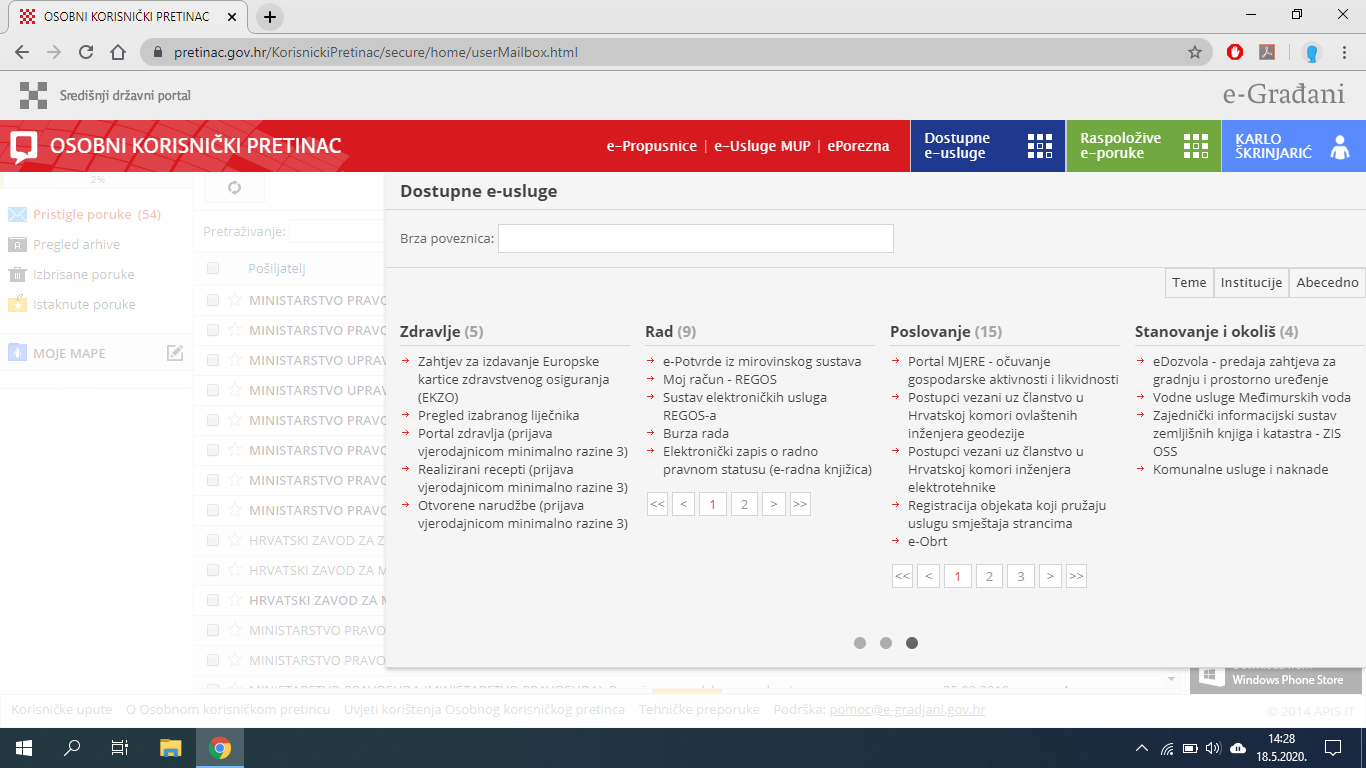 2. Ispunite svoju mail adresu i preuzmite potvrduPotvrdu ponesite na testiranje u školu.Vidimo se u školi 